Szpital Powiatu Bytowskiego Sp. z o.o.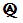 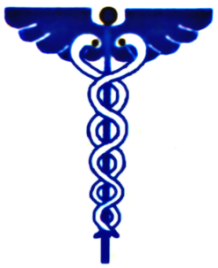 77-100 Bytów, ul. Lęborska 13tel.: 59/8228500, fax: 59/8223990, e-mail: nzoz.szpital@bytow.bizL.dz. 641/ZZ/2017                                                                          		           Bytów, 27.02.2017r.Wszyscy oferenci biorący udział  w postępowaniu przetargowymWYJAŚNIENIA ZWIĄZANE Z TREŚCIĄ SIWZ W odpowiedzi na skierowane do Szpitala Powiatu Bytowskiego Sp. z o.o. zapytania dotyczące treści specyfikacji w postępowaniu prowadzonym w trybie przetargu nieograniczonego, przedmiot zamówienia: dostawa materiałów opatrunkowych i szewnych ZP3/A/2/2017, informujemy: Zgodnie za art. 38 ust. 6 oraz art. 12a ust. 2 pkt. 1 Ustawy Prawo zamówień publicznych zostaje zmieniony termin składania ofert na dzień 03.03.2017r. godz. 10:00 i otwarcie ofert na dzień 03.03.2017r. godz. 10:30.Pytanie 1 dotyczy Pakietu nr 3 poz. 15-38Zwracam się z prośbą o dopuszczenie szwów powlekanych polikaprolaktonem i stearynianem wapnia, pozostałe parametry zgodnie z SIWZ.OdpowiedźZgodnie z SIWZ.Pytanie 2 dotyczy Pakietu nr 3 poz. 39, 63, 64Proszę o wydzielenie w/w pozycji do oddzielnego Zadania.OdpowiedźZgodnie z SIWZ.Pytanie 3 dotyczy Pakietu nr 3 poz. 40-45Zwracamy się z prośbą o dopuszczenie szwów syntetycznych wykonanych z kwasu glikolowego i kaprolaktonu, monofilamentowych wchłanianych 90-120 dni.OdpowiedźZgodnie z SIWZ.Pytanie 4 dotyczy Pakietu nr 3 poz. 19-22, 45-46, 53-54Czy Zamawiający dopuści w/w pozycjach nitkę o długości 75cm?OdpowiedźTak, Zamawiający dopuszcza nitkę o długości 75 cm, pozostałe parametry zgodnie z SIWZ.Pytanie 5Czy Zamawiający, dokona modyfikacji SIWZ i wyłączy z pakietu nr 1 poz. 1 - 4, tworząc z nich osobny pod pakiet 1a, co pozwoli na wzięcie udziału w postępowaniu większej ilości wykonawców? OdpowiedźZamawiający dzieli Pakiet 1 na dwie części. Część I - Pakiet 1 od pozycji 1 do pozycji 17 oraz część II - Pakiet 1a od pozycji 18 do pozycji 39.Pytanie 6 dotyczy Pakietu 1 poz. 39Czy Zamawiający dopuści możliwość zaoferowania serwet nieprzylepnych jałowych w rozmiarze 37,5cm x 45cm ?OdpowiedźTak, Zamawiający dopuszcza.Pytanie 7 dotyczy pakietu 2 poz. 12Czy Zamawiający dopuści możliwość zaoferowania opatrunku aktywowanego roztworem Ringera, który może pozostać na ranie do 72 godzin, z odpowiednim przeliczeniem ilości w pakiecie cenowym tj. w ilości 17 sztuk? Zaoferowany opatrunek ma rozmiar 7,5 x 7,5 cm. Prośbę motywujemy tym, iż wymagane przez Państwa opatrunek tj. 24 – godzinny, rozmiar 4 cm x 7 cm, zostały wycofane z produkcji.OdpowiedźZamawiający usuwa pozycje 12 z Pakietu 2.Pytanie 8 dotyczy pakietu 2 poz. 13Czy Zamawiający dopuści możliwość zaoferowania opatrunku aktywowanego roztworem Ringera, który może pozostać na ranie do 72 godzin, z odpowiednim przeliczeniem ilości w pakiecie cenowym tj. w ilości 17 sztuk. Rozmiar zaoferowanego opatrunku zgodny z SIWZ. Prośbę motywujemy tym, iż wymagane przez Państwa opatrunki tj. 24 – godzinny, zostały wycofane z produkcji.OdpowiedźZamawiający usuwa poz. 13 z Pakietu 2.Pytanie 9 dotyczy pakietu 2 poz. 16, 17, 18Czy Zamawiający dopuści możliwość zaoferowania opatrunku siatkowego przeznaczonego do pielęgnacji ran, nasączonego neutralną  maścią nie zawierającą składników czynnych i uczulających. Zaoferowany opatrunek ma podobne właściwości wyściełające jak opatrunek wymagany w SIWZ.OdpowiedźTak, Zamawiający dopuszcza.Pytanie 10 dotyczy pakietu 2 poz. 17Czy Zamawiający dopuści możliwość zaoferowania opatrunku siatkowego o właściwościach jw. w rozmiarze 7,5 cm x 10 cm lub 10cm x 20cm?OdpowiedźZamawiający dopuszcza opatrunek w rozmiarze 7,5cm X 10cm.Pytanie 11 dotyczy pakietu 2 poz. 18Czy Zamawiający dopuści możliwość zaoferowania opatrunku siatkowego o właściwościach jw. w rozmiarze 10cm x 20cm lub 20cm x 30cm?OdpowiedźZamawiający dopuszcza opatrunek  w rozmiarze 10cm x 20cm.Pytanie 12 dotyczy Pakietu 1, poz. 1-17Czy Zamawiający wyrazi zgodę na wyłączenie poz. 1-17 z Pakietu i włączenie ich do odrębnego Pakietu, co umożliwi złożenie ofert większej liczbie wykonawców, zapewniając zachowanie zasady konkurencyjności postępowania?OdpowiedźZamawiający dzieli Pakiet 1 na dwie części. Część I - Pakiet 1 od pozycji 1 do pozycji 17 oraz część II - Pakiet 1a od pozycji 18 do pozycji 39.Pytanie 13 dotyczy Pakietu 1, poz. 7Czy Zamawiający dopuści jałowy opatrunek samoprzylepny do zabezpieczenia kaniul w rozm. 5,8cmx8cm?OdpowiedźTak, Zamawiający dopuszcza.Pytanie 14 dotyczy Pakietu 1, poz. 11Czy Zamawiający dopuści zaoferowanie kompresów jałowych o gramaturze min. 2,116 g? OdpowiedźTak, Zamawiający dopuszcza.Pytanie 15 dotyczy Pakietu 1, poz. 12-17W związku z nieokreśleniem przez Zamawiającego istotnego parametru, jakim jest gramatura kompresów uprzejmie prosimy o wskazanie, czy Zamawiający wymaga zaoferowania kompresów o gramaturze min.(+/- 5%):poz. 12,15 : 0,759gpoz. 13, 16: 1,656 gpoz. 14, 17: 2,898 g?OdpowiedźTak, Zamawiający wymaga powyższych gramatur z tolerancją +- 5%.Pytanie 16 dot. wzoru umowyCzy Zamawiający wyrazi zgodę, aby dostawy odbywały się do godz. 15:00?OdpowiedźNiePytanie 16 dot. wzoru umowyCzy Zamawiający wyrazi zgodę na wykreślenie zapisów §3 ust. 3 z wzoru umowy?OdpowiedźNiePowyższe informacje należy traktować jako integralną część specyfikacji istotnych warunków zamówienia.________________________               (podpis Przewodniczącego Komisji przetargowej)                                                              